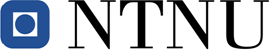 NTNU VitenskapsmuseetVALG 2017 – NTNU Vitenskapsmuseet
Forslag på medlemmer og varamedlemmer til instituttrådetVed NTNU Vitenskapsmuseet skal følgende velges til instituttrådet:3 medlemmer fra gruppen faste ansatte i undervisnings- og /eller forskerstilling 1 medlem fra gruppen midlertidig ansatte i undervisnings- og/eller forskerstilling1 medlem fra gruppen fast og midlertidig ansatte i tekniske og administrative stillinger Merk av i boksen over hvilken gruppe forslaget gjelderForslaget er fremmet av:Forslaget må i henhold til valgreglementet (VR) § 9.1 være undertegnet av minst 3 stemmeberettigede fra den gruppe du foreslår representanten ifra. Hvem som har stemmerett fremgår av VR § 3. Hvem som er valgbare, fremgår av VR §4. 
Kandidatene må være forespurt.Forslagene må være mottatt senest 21.11.2017:
Skannet og sendt som vedlegg til e-post til valgadministrator: renate.johansen@ntnu.nofast ansatte i undervisnings- og/eller forskerstillingmidlertidig ansatte i undervisnings- og forskerstillingfast og midlertidig ansatte i teknisk og administrative stillingerTittel:Navn:1234Signatur: Navn: Signatur: Navn: Signatur: Navn: 